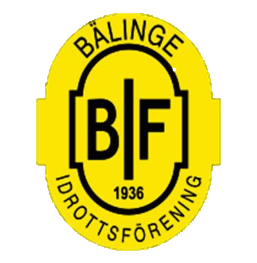 Uppdaterad 2023-04-13Hej alla föräldrar.

Nu börjar Mälarenergicupen närma sig och vi tränare tillsammans med barnen är superladdade.

Nedan finner ni våra tre lag. I varje lag finns info om vilka barn och tränare som ingår samt samlingsplats för resp. match.

Transport: Vi tränare hade uppskattat om ni föräldrar kan prata ihop er och gemensamt lösa ev. skjuts. Mat: Vi har inga uppgifter på om/vad som finns att köpa på de olika arenorna, men ser gärna att ni stöttar barnen genom att ladda inför/mellan/efter matcherna med bra mat/mellis. Tveka inte att kontakta cupgeneralen Häni Yones om ni skulle ha frågor eller önskar mer information.

hani@yones.se / 0735038539Det finns även en app för cupen med spelschema, kartor och mer info om cupen.Detta kommer bli så roligt – nu hejar vi på barnen dessa dagar och har superroligt tillsammans.Väl mött / LedarnaBälinge IF 1Tränare: Chris ( Häni på söndagen )Tränare: Chris ( Häni på söndagen )Spelare: Kim, Holger, Charlie, Felix, Totte, Vincent, Max, Ebbot, Isac, SvanteSamling: 45 min innan matchstart på respektive arena/hall ( google maps är bra verktyg )Spelare: Kim, Holger, Charlie, Felix, Totte, Vincent, Max, Ebbot, Isac, SvanteSamling: 45 min innan matchstart på respektive arena/hall ( google maps är bra verktyg )Spelare: Kim, Holger, Charlie, Felix, Totte, Vincent, Max, Ebbot, Isac, SvanteSamling: 45 min innan matchstart på respektive arena/hall ( google maps är bra verktyg )HemmalagBortalagTidPlanBälinge IF 1Tillberga IK P12 1lördag 15/04 08:00BäckbyskolanBälinge IF 1IBF Falun Ungdom & Barn ROSAlördag 15/04 11:45Wenströmska Estuna IFBälinge IF 1söndag 16/04 09:30BäckbyskolanTillberga IK P12 1Bälinge IF 1söndag 16/04 12:30Vikängsskolan Bälinge IF 2Jonas & KarinSpelare: Nils, Jack, Selma, Zion,  Emil, Harry, Joel, Oscar H, Eric, Oskar FSamling: 45 min innan matchstart på respektive arena/hall  ( google maps är bra verktyg )Spelare: Nils, Jack, Selma, Zion,  Emil, Harry, Joel, Oscar H, Eric, Oskar FSamling: 45 min innan matchstart på respektive arena/hall  ( google maps är bra verktyg )Spelare: Nils, Jack, Selma, Zion,  Emil, Harry, Joel, Oscar H, Eric, Oskar FSamling: 45 min innan matchstart på respektive arena/hall  ( google maps är bra verktyg )Spelare: Nils, Jack, Selma, Zion,  Emil, Harry, Joel, Oscar H, Eric, Oskar FSamling: 45 min innan matchstart på respektive arena/hall  ( google maps är bra verktyg )HemmalagBortalagTidPlanBälinge IF 2Tillberga IK P12 2lördag 15/04 08:45ABB Arena Plan 4Skiljebo SK 2Bälinge IF 2lördag 15/04 12:30ABB Arena Plan 4Västerås IBS 2Bälinge IF 2söndag 16/04 09:30ABB Arena Plan 4 Bälinge IF 2IBF Falun Ungdom & Barn SVARTsöndag 16/04 14:00ABB Arena Plan 4Bälinge IF 3Tränare: Per & SaraHannes, Cajsa, Nathalie, Noah, Filip K, Filip LL, Ossian, Leon, Melker, Ludvig, Lennox. Samling: 45 min innan matchstart på respektive arena/hall  ( google maps är bra verktyg )Hannes, Cajsa, Nathalie, Noah, Filip K, Filip LL, Ossian, Leon, Melker, Ludvig, Lennox. Samling: 45 min innan matchstart på respektive arena/hall  ( google maps är bra verktyg )Hannes, Cajsa, Nathalie, Noah, Filip K, Filip LL, Ossian, Leon, Melker, Ludvig, Lennox. Samling: 45 min innan matchstart på respektive arena/hall  ( google maps är bra verktyg )Hannes, Cajsa, Nathalie, Noah, Filip K, Filip LL, Ossian, Leon, Melker, Ludvig, Lennox. Samling: 45 min innan matchstart på respektive arena/hall  ( google maps är bra verktyg )HemmalagBortalagTidPlanBälinge IF 3Sundsvall FBC Ungdom 2lördag 15/04 08:00ÖnstaskolanSkälby IBK SvartBälinge IF 3lördag 15/04 14:00Vikängskolan Skiljebo SK 1Bälinge IF 3söndag 16/04 10:15BäckbyskolanBälinge IF 3Ekerö IK Blåsöndag 16/04 14:45Önstaskolan